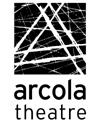 Application Form Position applied for:  Finance Assistant			Deadline for application: 	Midday on 20/02/2019Please return this application to:Arcola Theatre Recruitment Email: jobs@arcolatheatre.com	       ---------------------------------------------------------------------------------------------------------------------------------------------------PLEASE SUBMIT AN ELECTRONIC VERSION TO THE EMAIL ABOVE Please complete each section and answer all questions as fully as possible.                                                           When a YES/NO answer is required please enter a tick in the box.PERSONAL DETAILSEDUCATION/QUALIFICATIONS/TRAININGEMPLOYMENT HISTORYPERSONAL STATEMENT ADDITIONAL INFORMATION RIGHT TO WORKPlease write yes or no to the following questions. If your answer is yes, please provide further details in the space belowWith reference to the New Workers Registration Scheme, are you aware of any reason why you would not be able to work in the United Kingdom? YES		NODo you require a work permit or permission to work in the United Kingdom?  	YES		NOIf yes, do you have original valid documents?                          YES                 NOAre you subject to any conditions relating to your employment in the United Kingdom? YES		NOIf applicable, please confirm expiry dates of documents:Please list any convictions relevant to this post which are not ‘spent’ under the Rehabilitation of Offenders Act: REFEREES The information given will be processed for employment selection and statistical purposes and will be retained for successful candidates.I confirm that the information I have given in this application for employment, including any supporting documents, is accurate and complete and that it may form the basis of a contract of employment with The Arcola Theatre. I understand that failure to disclose any relevant information or the provision of false information will nullify any subsequent contract of employment.DECLARATION: ELECTRONIC SUBMISION IS A DECLARATION THAT ALL THE INFORMATION CONTAINED IN THIS APPLICATION IS ACCURATE AND CORRECT.  PLEASE WRITE NAME: ----------------------------------------------------------------------------------------------------- DATE:----------------------------------------------------------------------------------------------------Arcola Theatre is a National Portfolio Organisation of Arts Council England and is a limited company registered in England and WalesNo. 04078239 and a registered charity no 1108613  ARCOLA THEATRE - EQUAL OPPORTUNITIES MONITORING Arcola Theatre is an Equal Opportunities employer and is committed to treating all job applications on their merits. The information provided here will not be used in considering your application but will be collected centrally to check that Arcola Theatre is treating all applicants on the basis of their ability to carry out the duties of the post irrespective of gender, race, disability or age. Please tick the boxes below. The information will be separated from the application form and will not be given to the selection panel.TITLE OF POST: GENDER                                                                                                  Tick the appropriate box to indicate your gender⁭ Female⁭ Male			⁭ Non-binary		⁭ Prefer not to say	ETHNIC ORIGIN Which of these options best describes your sexual orientation? Bisexual						Heterosexual / Straight			Gay Man						Prefer not to say		Gay woman/Lesbian							DISABILITYDo you regard yourself as in any way disabled? ⁭Yes	Prefer not to say 		⁭ NoOther/Comment________________________________________________________________________________What is your current age? 16 –19						40 – 49			20 – 29						50 – 59		30 – 39						60 – 64		ADVERTISINGWhere did you first learn about this vacancy? Thank you for the completing the form	SurnameOther namesTitle (optional)AddressContact details:Home tel:Mobile:Email: Contact details:Home tel:Mobile:Email: Starting with the most recent, please give details of your higher/further and secondary education.Starting with the most recent, please give details of your higher/further and secondary education.Starting with the most recent, please give details of your higher/further and secondary education.Starting with the most recent, please give details of your higher/further and secondary education.Name of School/College/UniversityDates   From              To Dates   From              To Qualifications gained TRAINING Starting with the most recent, please give details of any relevant training or professional development that you have gainedTRAINING Starting with the most recent, please give details of any relevant training or professional development that you have gainedTRAINING Starting with the most recent, please give details of any relevant training or professional development that you have gainedTRAINING Starting with the most recent, please give details of any relevant training or professional development that you have gainedTrainingDates   From              ToDates   From              ToQualifications gained, if anyPlease give details of your employment history, starting with your most recent position, including relevant voluntary work and work experience. Please give details of your employment history, starting with your most recent position, including relevant voluntary work and work experience. Please give details of your employment history, starting with your most recent position, including relevant voluntary work and work experience. Please give details of your employment history, starting with your most recent position, including relevant voluntary work and work experience. Please give details of your employment history, starting with your most recent position, including relevant voluntary work and work experience. EmployerFromToPosition and Key ResponsibilitiesReason for leaving Have you worked for Arcola Theatre before?                    YES                            NO If yes, please state dates in which you worked and what you role was at the Arcola Theatre:If you have answered yes to this question, the department may be consulted about your employment record.Have you worked for Arcola Theatre before?                    YES                            NO If yes, please state dates in which you worked and what you role was at the Arcola Theatre:If you have answered yes to this question, the department may be consulted about your employment record.Have you worked for Arcola Theatre before?                    YES                            NO If yes, please state dates in which you worked and what you role was at the Arcola Theatre:If you have answered yes to this question, the department may be consulted about your employment record.Have you worked for Arcola Theatre before?                    YES                            NO If yes, please state dates in which you worked and what you role was at the Arcola Theatre:If you have answered yes to this question, the department may be consulted about your employment record.Have you worked for Arcola Theatre before?                    YES                            NO If yes, please state dates in which you worked and what you role was at the Arcola Theatre:If you have answered yes to this question, the department may be consulted about your employment record.Please use this section to explain how you meet the points on the person specification, and how you would approach the tasks listed in the job description.Please give details of any other information which might be relevant to this application Do not substitute a CV Please give details of two referees, one of whom must be your present or most recent employer or course tutor if you are currently a student. Both should know your work (paid or unpaid). Both should normally be work related references and include your present employment.Referees should not include relatives or purely personal friends.Please give details of two referees, one of whom must be your present or most recent employer or course tutor if you are currently a student. Both should know your work (paid or unpaid). Both should normally be work related references and include your present employment.Referees should not include relatives or purely personal friends.NameNamePositionPositionAddressAddressTelephone NumberTelephone NumberEmail AddressEmail AddressIn what context does this referee know you?In what context does this referee know you?Do we have permission to contact this referee before any offer is made?Do we have permission to contact this referee before any offer is made?I WOULD DESCRIBE MY  ETHNIC ORIGIN AS:I WOULD DESCRIBE MY  ETHNIC ORIGIN AS:Please tick one boxPlease tick one boxWhiteBritishWhiteIrishWhiteAny other white background *MixedWhite and Black CaribbeanMixedWhite and Black AfricanMixedWhite and AsianMixedAny other mixed background *Asian or Asian BritishIndianAsian or Asian BritishPakistaniAsian or Asian BritishBangladeshiAsian or Asian BritishAny other Asian background *Black or Black BritishCaribbeanBlack or Black BritishAfricanBlack or Black BritishAny other  Black background *Chinese Chinese*Other ethnic group (OE)Please state:Please state:Prefer not to say